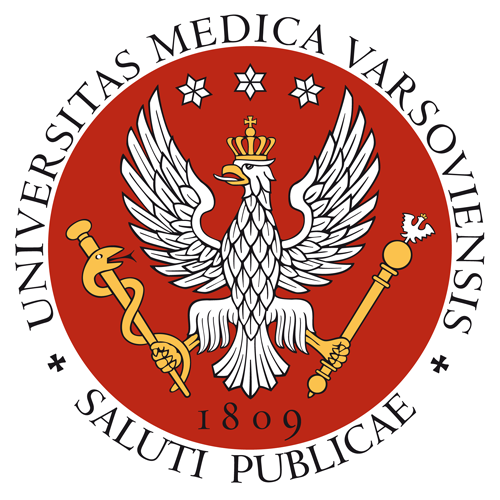 MetryczkaMetryczkaMetryczkaMetryczkaMetryczkaMetryczkaMetryczkaMetryczkaMetryczkaMetryczkaNazwa Wydziału:Nazwa Wydziału:Nazwa Wydziału:Nazwa Wydziału:Nazwa Wydziału:Wydział Lekarsko - StomatologicznyWydział Lekarsko - StomatologicznyWydział Lekarsko - StomatologicznyWydział Lekarsko - StomatologicznyWydział Lekarsko - StomatologicznyProgram kształcenia Program kształcenia Program kształcenia Program kształcenia Program kształcenia Kierunek lekarsko-stomatologiczny, studia jednolite magisterskie, st. stacjonarne i niestacjonarneKierunek lekarsko-stomatologiczny, studia jednolite magisterskie, st. stacjonarne i niestacjonarneKierunek lekarsko-stomatologiczny, studia jednolite magisterskie, st. stacjonarne i niestacjonarneKierunek lekarsko-stomatologiczny, studia jednolite magisterskie, st. stacjonarne i niestacjonarneKierunek lekarsko-stomatologiczny, studia jednolite magisterskie, st. stacjonarne i niestacjonarneRok akademicki:Rok akademicki:Rok akademicki:Rok akademicki:Rok akademicki:2019/20202019/20202019/20202019/20202019/2020Nazwa modułu/przedmiotu:Nazwa modułu/przedmiotu:Nazwa modułu/przedmiotu:Nazwa modułu/przedmiotu:Nazwa modułu/przedmiotu:Czyste Leczenie – Bezpieczne LeczenieCzyste Leczenie – Bezpieczne LeczenieCzyste Leczenie – Bezpieczne LeczenieCzyste Leczenie – Bezpieczne LeczenieCzyste Leczenie – Bezpieczne LeczenieKod przedmiotu Kod przedmiotu Kod przedmiotu Kod przedmiotu Kod przedmiotu Jednostka/i prowadząca/e kształcenie:Jednostka/i prowadząca/e kształcenie:Jednostka/i prowadząca/e kształcenie:Jednostka/i prowadząca/e kształcenie:Jednostka/i prowadząca/e kształcenie:Zakład Medycyny Społecznej i Zdrowia Publicznego02-007 Warszawa, Ul. Oczki 3Telefon: (22) 621-52-56e-mail: msizp@wum.edu.plZakład Medycyny Społecznej i Zdrowia Publicznego02-007 Warszawa, Ul. Oczki 3Telefon: (22) 621-52-56e-mail: msizp@wum.edu.plZakład Medycyny Społecznej i Zdrowia Publicznego02-007 Warszawa, Ul. Oczki 3Telefon: (22) 621-52-56e-mail: msizp@wum.edu.plZakład Medycyny Społecznej i Zdrowia Publicznego02-007 Warszawa, Ul. Oczki 3Telefon: (22) 621-52-56e-mail: msizp@wum.edu.plZakład Medycyny Społecznej i Zdrowia Publicznego02-007 Warszawa, Ul. Oczki 3Telefon: (22) 621-52-56e-mail: msizp@wum.edu.plKierownik jednostki/jednostek:Kierownik jednostki/jednostek:Kierownik jednostki/jednostek:Kierownik jednostki/jednostek:Kierownik jednostki/jednostek:Dr hab. n. med. Aneta Nitsch-OsuchDr hab. n. med. Aneta Nitsch-OsuchDr hab. n. med. Aneta Nitsch-OsuchDr hab. n. med. Aneta Nitsch-OsuchDr hab. n. med. Aneta Nitsch-OsuchRok studiów Rok studiów Rok studiów Rok studiów Rok studiów IIIIIIIIIISemestr studiów Semestr studiów Semestr studiów Semestr studiów Semestr studiów Semestr zimowySemestr zimowySemestr zimowySemestr zimowySemestr zimowyTyp modułu/przedmiotu Typ modułu/przedmiotu Typ modułu/przedmiotu Typ modułu/przedmiotu Typ modułu/przedmiotu fakultatywnyfakultatywnyfakultatywnyfakultatywnyfakultatywnyOsoby prowadzące Osoby prowadzące Osoby prowadzące Osoby prowadzące Osoby prowadzące Dr n. med. Patryk TarkaDr n. med. Patryk TarkaDr n. med. Patryk TarkaDr n. med. Patryk TarkaDr n. med. Patryk TarkaErasmus TAK/NIE Erasmus TAK/NIE Erasmus TAK/NIE Erasmus TAK/NIE Erasmus TAK/NIE NieNieNieNieNieOsoba odpowiedzialna za sylabus Osoba odpowiedzialna za sylabus Osoba odpowiedzialna za sylabus Osoba odpowiedzialna za sylabus Osoba odpowiedzialna za sylabus Dr n. med. Patryk TarkaDr n. med. Patryk TarkaDr n. med. Patryk TarkaDr n. med. Patryk TarkaDr n. med. Patryk TarkaLiczba punktów ECTS:Liczba punktów ECTS:Liczba punktów ECTS:Liczba punktów ECTS:Liczba punktów ECTS:0,750,750,750,750,75Cele kształcenia  Cele kształcenia  Cele kształcenia  Cele kształcenia  Cele kształcenia  Cele kształcenia  Cele kształcenia  Cele kształcenia  Cele kształcenia  Cele kształcenia  Znajomość metod  zapobiegania  zakażeniom  krzyżowym w gabinecie stomatologicznymZnajomość metod  zapobiegania  zakażeniom  krzyżowym w gabinecie stomatologicznymZnajomość metod  zapobiegania  zakażeniom  krzyżowym w gabinecie stomatologicznymZnajomość metod  zapobiegania  zakażeniom  krzyżowym w gabinecie stomatologicznymZnajomość metod  zapobiegania  zakażeniom  krzyżowym w gabinecie stomatologicznymZnajomość metod  zapobiegania  zakażeniom  krzyżowym w gabinecie stomatologicznymZnajomość metod  zapobiegania  zakażeniom  krzyżowym w gabinecie stomatologicznymZnajomość metod  zapobiegania  zakażeniom  krzyżowym w gabinecie stomatologicznymZnajomość metod  zapobiegania  zakażeniom  krzyżowym w gabinecie stomatologicznymZnajomość metod  zapobiegania  zakażeniom  krzyżowym w gabinecie stomatologicznymWymagania wstępne Wymagania wstępne Wymagania wstępne Wymagania wstępne Wymagania wstępne Wymagania wstępne Wymagania wstępne Wymagania wstępne Wymagania wstępne Wymagania wstępne Wymagania wstępne Podstawy bezpieczeństwa i higieny pracyPodstawy bezpieczeństwa i higieny pracyPodstawy bezpieczeństwa i higieny pracyPodstawy bezpieczeństwa i higieny pracyPodstawy bezpieczeństwa i higieny pracyPodstawy bezpieczeństwa i higieny pracyPodstawy bezpieczeństwa i higieny pracyPodstawy bezpieczeństwa i higieny pracyPodstawy bezpieczeństwa i higieny pracyPodstawy bezpieczeństwa i higieny pracyPodstawy bezpieczeństwa i higieny pracyPrzedmiotowe efekty kształceniaPrzedmiotowe efekty kształceniaPrzedmiotowe efekty kształceniaPrzedmiotowe efekty kształceniaPrzedmiotowe efekty kształceniaPrzedmiotowe efekty kształceniaPrzedmiotowe efekty kształceniaPrzedmiotowe efekty kształceniaPrzedmiotowe efekty kształceniaPrzedmiotowe efekty kształceniaPrzedmiotowe efekty kształceniaLista efektów kształceniaLista efektów kształceniaLista efektów kształceniaLista efektów kształceniaLista efektów kształceniaLista efektów kształceniaLista efektów kształceniaLista efektów kształceniaLista efektów kształceniaLista efektów kształceniaLista efektów kształceniaSymbol przedmiotowego efektu kształceniaSymbol przedmiotowego efektu kształceniaSymbol przedmiotowego efektu kształceniaTreść przedmiotowego efektu kształceniaTreść przedmiotowego efektu kształceniaTreść przedmiotowego efektu kształceniaTreść przedmiotowego efektu kształceniaTreść przedmiotowego efektu kształceniaTreść przedmiotowego efektu kształceniaOdniesienie do efektu kierunkowego (numer)Odniesienie do efektu kierunkowego (numer)W1W1W1Zna zasady postępowania poekspozycyjnego po ekspozycji na materiał biologiczny pochodzący od pacjenta.Zna zasady postępowania poekspozycyjnego po ekspozycji na materiał biologiczny pochodzący od pacjenta.Zna zasady postępowania poekspozycyjnego po ekspozycji na materiał biologiczny pochodzący od pacjenta.Zna zasady postępowania poekspozycyjnego po ekspozycji na materiał biologiczny pochodzący od pacjenta.Zna zasady postępowania poekspozycyjnego po ekspozycji na materiał biologiczny pochodzący od pacjenta.Zna zasady postępowania poekspozycyjnego po ekspozycji na materiał biologiczny pochodzący od pacjenta.C.W5.C.W5. W2 W2 W2zna zasady bezpieczeństwa i higieny pracy w stomatologii;zna zasady bezpieczeństwa i higieny pracy w stomatologii;zna zasady bezpieczeństwa i higieny pracy w stomatologii;zna zasady bezpieczeństwa i higieny pracy w stomatologii;zna zasady bezpieczeństwa i higieny pracy w stomatologii;zna zasady bezpieczeństwa i higieny pracy w stomatologii;G.W17G.W17W3W3W3zna zasady postępowania w sytuacji zagrożenia epidemiologicznegozna zasady postępowania w sytuacji zagrożenia epidemiologicznegozna zasady postępowania w sytuacji zagrożenia epidemiologicznegozna zasady postępowania w sytuacji zagrożenia epidemiologicznegozna zasady postępowania w sytuacji zagrożenia epidemiologicznegozna zasady postępowania w sytuacji zagrożenia epidemiologicznegoG.W18G.W18U1U1U1stosuje podczas pracy przepisy sanitarno-epidemiologiczne oraz dotyczące bezpieczeństwa i higieny pracystosuje podczas pracy przepisy sanitarno-epidemiologiczne oraz dotyczące bezpieczeństwa i higieny pracystosuje podczas pracy przepisy sanitarno-epidemiologiczne oraz dotyczące bezpieczeństwa i higieny pracystosuje podczas pracy przepisy sanitarno-epidemiologiczne oraz dotyczące bezpieczeństwa i higieny pracystosuje podczas pracy przepisy sanitarno-epidemiologiczne oraz dotyczące bezpieczeństwa i higieny pracystosuje podczas pracy przepisy sanitarno-epidemiologiczne oraz dotyczące bezpieczeństwa i higieny pracyG.U26G.U26U2U2U2potrafi zorganizować i prowadzić własny gabinet stomatologiczny;potrafi zorganizować i prowadzić własny gabinet stomatologiczny;potrafi zorganizować i prowadzić własny gabinet stomatologiczny;potrafi zorganizować i prowadzić własny gabinet stomatologiczny;potrafi zorganizować i prowadzić własny gabinet stomatologiczny;potrafi zorganizować i prowadzić własny gabinet stomatologiczny;G.U15G.U15K1K1K1posiada umiejętność pracy w zespole profesjonalistów, w środowisku wielokulturowym i wielonarodowościowymposiada umiejętność pracy w zespole profesjonalistów, w środowisku wielokulturowym i wielonarodowościowymposiada umiejętność pracy w zespole profesjonalistów, w środowisku wielokulturowym i wielonarodowościowymposiada umiejętność pracy w zespole profesjonalistów, w środowisku wielokulturowym i wielonarodowościowymposiada umiejętność pracy w zespole profesjonalistów, w środowisku wielokulturowym i wielonarodowościowymposiada umiejętność pracy w zespole profesjonalistów, w środowisku wielokulturowym i wielonarodowościowymK1K1Formy prowadzonych zajęćFormy prowadzonych zajęćFormy prowadzonych zajęćFormy prowadzonych zajęćFormy prowadzonych zajęćFormy prowadzonych zajęćFormy prowadzonych zajęćFormy prowadzonych zajęćFormy prowadzonych zajęćFormy prowadzonych zajęćFormy prowadzonych zajęćFormaFormaLiczba godzinLiczba godzinLiczba godzinLiczba godzinLiczba grupLiczba grupMinimalna liczba osób 
w grupieMinimalna liczba osób 
w grupieMinimalna liczba osób 
w grupieWykładWykład---------SeminariumSeminarium1010101044202020ĆwiczeniaĆwiczenia555544202020Tematy zajęć i treści kształceniaTematy zajęć i treści kształceniaTematy zajęć i treści kształceniaTematy zajęć i treści kształceniaTematy zajęć i treści kształceniaTematy zajęć i treści kształceniaTematy zajęć i treści kształceniaTematy zajęć i treści kształceniaTematy zajęć i treści kształceniaTematy zajęć i treści kształceniaTematy zajęć i treści kształceniaS1 Seminarium 1Źródła zakażeń w gabinecie stomatologicznymPrzepisy sanitarne dotyczące gabinetów stomatologicznych, zakażenia krzyżowe w gabinecie stomatologicznym, profilaktyka poekspozycyjna na wirusy przenoszone drogą krwiopochodną, program czyste leczenie w gabinecie stomatologicznym. Postępowanie z odpadami w gabinecie stomatologicznym. Procedury w gabinecie stomatologicznym – opracowywanie. C.W5, G.W17 , G.W18, K1, G.U15C1-Ćwiczenia 1 Higiena rąk w placówkach medycznych, technika dezynfekcji rąk zgodnie z normą europejską EN 1500Rękawice ochronne (lateksowe, nitrylowe, winylowe, neoprenowe, polizioprenowe).C.W5,G.U26, G.W17, G.W18S1 Seminarium 2Zasady wykonywania dezynfekcji  w gabinecie stomatologicznymDezynfekcja powierzchni, ssaków, ślinociągów, spluwaczek, dezynfekcja narzędzi po użyciu, poziomy dezynfekcji, przygotowanie końcówek stomatologicznych,  przykłady preparatów do dezynfekcji. C.W5,G.W17, G.W18, G.U26C2 Ćwiczenia 2Metody kontroli procesów dezynfekcji w gabinecie stomatologicznymMetoda odciskowa, wymazowa, metoda bioluminescencji – wykrywanie ATP, metoda znaczników fluoroscencyjnychC.W5,G.U26S3 Seminarium 3Przygotowanie sprzętu do sterylizacjiMycie ręczne, mycie automatyczne, pakowanie (rodzaje specjalistycznych opakowań sterylizacyjnych: papierowych, włókninowych, papierowo – foliowych, kontenerów sterylizacyjnych, metody pakowania, przechowywanie i data ważności pakietów).C.W5,G.U26, G.W17, G.W18S4 seminarium4Sterylizacja narzędzi wielokrotnego użyciaDefinicja sterylizacji, klasyfikacja sprzętu przeznaczonego do sterylizacji.Metody sterylizacji sprzętu, kontrola procesu sterylizacji (fizyczna, chemiczna i biologiczna), przyrządy testowe PCD.Małe sterylizatory parowe : podział na cykle według normy europejskiej PN –EN 13060:2004 (cykle klasy N, klasy S, klasy B). C.W5., G.W18, G.U26, G.U15S1 Seminarium 1Źródła zakażeń w gabinecie stomatologicznymPrzepisy sanitarne dotyczące gabinetów stomatologicznych, zakażenia krzyżowe w gabinecie stomatologicznym, profilaktyka poekspozycyjna na wirusy przenoszone drogą krwiopochodną, program czyste leczenie w gabinecie stomatologicznym. Postępowanie z odpadami w gabinecie stomatologicznym. Procedury w gabinecie stomatologicznym – opracowywanie. C.W5, G.W17 , G.W18, K1, G.U15C1-Ćwiczenia 1 Higiena rąk w placówkach medycznych, technika dezynfekcji rąk zgodnie z normą europejską EN 1500Rękawice ochronne (lateksowe, nitrylowe, winylowe, neoprenowe, polizioprenowe).C.W5,G.U26, G.W17, G.W18S1 Seminarium 2Zasady wykonywania dezynfekcji  w gabinecie stomatologicznymDezynfekcja powierzchni, ssaków, ślinociągów, spluwaczek, dezynfekcja narzędzi po użyciu, poziomy dezynfekcji, przygotowanie końcówek stomatologicznych,  przykłady preparatów do dezynfekcji. C.W5,G.W17, G.W18, G.U26C2 Ćwiczenia 2Metody kontroli procesów dezynfekcji w gabinecie stomatologicznymMetoda odciskowa, wymazowa, metoda bioluminescencji – wykrywanie ATP, metoda znaczników fluoroscencyjnychC.W5,G.U26S3 Seminarium 3Przygotowanie sprzętu do sterylizacjiMycie ręczne, mycie automatyczne, pakowanie (rodzaje specjalistycznych opakowań sterylizacyjnych: papierowych, włókninowych, papierowo – foliowych, kontenerów sterylizacyjnych, metody pakowania, przechowywanie i data ważności pakietów).C.W5,G.U26, G.W17, G.W18S4 seminarium4Sterylizacja narzędzi wielokrotnego użyciaDefinicja sterylizacji, klasyfikacja sprzętu przeznaczonego do sterylizacji.Metody sterylizacji sprzętu, kontrola procesu sterylizacji (fizyczna, chemiczna i biologiczna), przyrządy testowe PCD.Małe sterylizatory parowe : podział na cykle według normy europejskiej PN –EN 13060:2004 (cykle klasy N, klasy S, klasy B). C.W5., G.W18, G.U26, G.U15S1 Seminarium 1Źródła zakażeń w gabinecie stomatologicznymPrzepisy sanitarne dotyczące gabinetów stomatologicznych, zakażenia krzyżowe w gabinecie stomatologicznym, profilaktyka poekspozycyjna na wirusy przenoszone drogą krwiopochodną, program czyste leczenie w gabinecie stomatologicznym. Postępowanie z odpadami w gabinecie stomatologicznym. Procedury w gabinecie stomatologicznym – opracowywanie. C.W5, G.W17 , G.W18, K1, G.U15C1-Ćwiczenia 1 Higiena rąk w placówkach medycznych, technika dezynfekcji rąk zgodnie z normą europejską EN 1500Rękawice ochronne (lateksowe, nitrylowe, winylowe, neoprenowe, polizioprenowe).C.W5,G.U26, G.W17, G.W18S1 Seminarium 2Zasady wykonywania dezynfekcji  w gabinecie stomatologicznymDezynfekcja powierzchni, ssaków, ślinociągów, spluwaczek, dezynfekcja narzędzi po użyciu, poziomy dezynfekcji, przygotowanie końcówek stomatologicznych,  przykłady preparatów do dezynfekcji. C.W5,G.W17, G.W18, G.U26C2 Ćwiczenia 2Metody kontroli procesów dezynfekcji w gabinecie stomatologicznymMetoda odciskowa, wymazowa, metoda bioluminescencji – wykrywanie ATP, metoda znaczników fluoroscencyjnychC.W5,G.U26S3 Seminarium 3Przygotowanie sprzętu do sterylizacjiMycie ręczne, mycie automatyczne, pakowanie (rodzaje specjalistycznych opakowań sterylizacyjnych: papierowych, włókninowych, papierowo – foliowych, kontenerów sterylizacyjnych, metody pakowania, przechowywanie i data ważności pakietów).C.W5,G.U26, G.W17, G.W18S4 seminarium4Sterylizacja narzędzi wielokrotnego użyciaDefinicja sterylizacji, klasyfikacja sprzętu przeznaczonego do sterylizacji.Metody sterylizacji sprzętu, kontrola procesu sterylizacji (fizyczna, chemiczna i biologiczna), przyrządy testowe PCD.Małe sterylizatory parowe : podział na cykle według normy europejskiej PN –EN 13060:2004 (cykle klasy N, klasy S, klasy B). C.W5., G.W18, G.U26, G.U15S1 Seminarium 1Źródła zakażeń w gabinecie stomatologicznymPrzepisy sanitarne dotyczące gabinetów stomatologicznych, zakażenia krzyżowe w gabinecie stomatologicznym, profilaktyka poekspozycyjna na wirusy przenoszone drogą krwiopochodną, program czyste leczenie w gabinecie stomatologicznym. Postępowanie z odpadami w gabinecie stomatologicznym. Procedury w gabinecie stomatologicznym – opracowywanie. C.W5, G.W17 , G.W18, K1, G.U15C1-Ćwiczenia 1 Higiena rąk w placówkach medycznych, technika dezynfekcji rąk zgodnie z normą europejską EN 1500Rękawice ochronne (lateksowe, nitrylowe, winylowe, neoprenowe, polizioprenowe).C.W5,G.U26, G.W17, G.W18S1 Seminarium 2Zasady wykonywania dezynfekcji  w gabinecie stomatologicznymDezynfekcja powierzchni, ssaków, ślinociągów, spluwaczek, dezynfekcja narzędzi po użyciu, poziomy dezynfekcji, przygotowanie końcówek stomatologicznych,  przykłady preparatów do dezynfekcji. C.W5,G.W17, G.W18, G.U26C2 Ćwiczenia 2Metody kontroli procesów dezynfekcji w gabinecie stomatologicznymMetoda odciskowa, wymazowa, metoda bioluminescencji – wykrywanie ATP, metoda znaczników fluoroscencyjnychC.W5,G.U26S3 Seminarium 3Przygotowanie sprzętu do sterylizacjiMycie ręczne, mycie automatyczne, pakowanie (rodzaje specjalistycznych opakowań sterylizacyjnych: papierowych, włókninowych, papierowo – foliowych, kontenerów sterylizacyjnych, metody pakowania, przechowywanie i data ważności pakietów).C.W5,G.U26, G.W17, G.W18S4 seminarium4Sterylizacja narzędzi wielokrotnego użyciaDefinicja sterylizacji, klasyfikacja sprzętu przeznaczonego do sterylizacji.Metody sterylizacji sprzętu, kontrola procesu sterylizacji (fizyczna, chemiczna i biologiczna), przyrządy testowe PCD.Małe sterylizatory parowe : podział na cykle według normy europejskiej PN –EN 13060:2004 (cykle klasy N, klasy S, klasy B). C.W5., G.W18, G.U26, G.U15S1 Seminarium 1Źródła zakażeń w gabinecie stomatologicznymPrzepisy sanitarne dotyczące gabinetów stomatologicznych, zakażenia krzyżowe w gabinecie stomatologicznym, profilaktyka poekspozycyjna na wirusy przenoszone drogą krwiopochodną, program czyste leczenie w gabinecie stomatologicznym. Postępowanie z odpadami w gabinecie stomatologicznym. Procedury w gabinecie stomatologicznym – opracowywanie. C.W5, G.W17 , G.W18, K1, G.U15C1-Ćwiczenia 1 Higiena rąk w placówkach medycznych, technika dezynfekcji rąk zgodnie z normą europejską EN 1500Rękawice ochronne (lateksowe, nitrylowe, winylowe, neoprenowe, polizioprenowe).C.W5,G.U26, G.W17, G.W18S1 Seminarium 2Zasady wykonywania dezynfekcji  w gabinecie stomatologicznymDezynfekcja powierzchni, ssaków, ślinociągów, spluwaczek, dezynfekcja narzędzi po użyciu, poziomy dezynfekcji, przygotowanie końcówek stomatologicznych,  przykłady preparatów do dezynfekcji. C.W5,G.W17, G.W18, G.U26C2 Ćwiczenia 2Metody kontroli procesów dezynfekcji w gabinecie stomatologicznymMetoda odciskowa, wymazowa, metoda bioluminescencji – wykrywanie ATP, metoda znaczników fluoroscencyjnychC.W5,G.U26S3 Seminarium 3Przygotowanie sprzętu do sterylizacjiMycie ręczne, mycie automatyczne, pakowanie (rodzaje specjalistycznych opakowań sterylizacyjnych: papierowych, włókninowych, papierowo – foliowych, kontenerów sterylizacyjnych, metody pakowania, przechowywanie i data ważności pakietów).C.W5,G.U26, G.W17, G.W18S4 seminarium4Sterylizacja narzędzi wielokrotnego użyciaDefinicja sterylizacji, klasyfikacja sprzętu przeznaczonego do sterylizacji.Metody sterylizacji sprzętu, kontrola procesu sterylizacji (fizyczna, chemiczna i biologiczna), przyrządy testowe PCD.Małe sterylizatory parowe : podział na cykle według normy europejskiej PN –EN 13060:2004 (cykle klasy N, klasy S, klasy B). C.W5., G.W18, G.U26, G.U15S1 Seminarium 1Źródła zakażeń w gabinecie stomatologicznymPrzepisy sanitarne dotyczące gabinetów stomatologicznych, zakażenia krzyżowe w gabinecie stomatologicznym, profilaktyka poekspozycyjna na wirusy przenoszone drogą krwiopochodną, program czyste leczenie w gabinecie stomatologicznym. Postępowanie z odpadami w gabinecie stomatologicznym. Procedury w gabinecie stomatologicznym – opracowywanie. C.W5, G.W17 , G.W18, K1, G.U15C1-Ćwiczenia 1 Higiena rąk w placówkach medycznych, technika dezynfekcji rąk zgodnie z normą europejską EN 1500Rękawice ochronne (lateksowe, nitrylowe, winylowe, neoprenowe, polizioprenowe).C.W5,G.U26, G.W17, G.W18S1 Seminarium 2Zasady wykonywania dezynfekcji  w gabinecie stomatologicznymDezynfekcja powierzchni, ssaków, ślinociągów, spluwaczek, dezynfekcja narzędzi po użyciu, poziomy dezynfekcji, przygotowanie końcówek stomatologicznych,  przykłady preparatów do dezynfekcji. C.W5,G.W17, G.W18, G.U26C2 Ćwiczenia 2Metody kontroli procesów dezynfekcji w gabinecie stomatologicznymMetoda odciskowa, wymazowa, metoda bioluminescencji – wykrywanie ATP, metoda znaczników fluoroscencyjnychC.W5,G.U26S3 Seminarium 3Przygotowanie sprzętu do sterylizacjiMycie ręczne, mycie automatyczne, pakowanie (rodzaje specjalistycznych opakowań sterylizacyjnych: papierowych, włókninowych, papierowo – foliowych, kontenerów sterylizacyjnych, metody pakowania, przechowywanie i data ważności pakietów).C.W5,G.U26, G.W17, G.W18S4 seminarium4Sterylizacja narzędzi wielokrotnego użyciaDefinicja sterylizacji, klasyfikacja sprzętu przeznaczonego do sterylizacji.Metody sterylizacji sprzętu, kontrola procesu sterylizacji (fizyczna, chemiczna i biologiczna), przyrządy testowe PCD.Małe sterylizatory parowe : podział na cykle według normy europejskiej PN –EN 13060:2004 (cykle klasy N, klasy S, klasy B). C.W5., G.W18, G.U26, G.U15S1 Seminarium 1Źródła zakażeń w gabinecie stomatologicznymPrzepisy sanitarne dotyczące gabinetów stomatologicznych, zakażenia krzyżowe w gabinecie stomatologicznym, profilaktyka poekspozycyjna na wirusy przenoszone drogą krwiopochodną, program czyste leczenie w gabinecie stomatologicznym. Postępowanie z odpadami w gabinecie stomatologicznym. Procedury w gabinecie stomatologicznym – opracowywanie. C.W5, G.W17 , G.W18, K1, G.U15C1-Ćwiczenia 1 Higiena rąk w placówkach medycznych, technika dezynfekcji rąk zgodnie z normą europejską EN 1500Rękawice ochronne (lateksowe, nitrylowe, winylowe, neoprenowe, polizioprenowe).C.W5,G.U26, G.W17, G.W18S1 Seminarium 2Zasady wykonywania dezynfekcji  w gabinecie stomatologicznymDezynfekcja powierzchni, ssaków, ślinociągów, spluwaczek, dezynfekcja narzędzi po użyciu, poziomy dezynfekcji, przygotowanie końcówek stomatologicznych,  przykłady preparatów do dezynfekcji. C.W5,G.W17, G.W18, G.U26C2 Ćwiczenia 2Metody kontroli procesów dezynfekcji w gabinecie stomatologicznymMetoda odciskowa, wymazowa, metoda bioluminescencji – wykrywanie ATP, metoda znaczników fluoroscencyjnychC.W5,G.U26S3 Seminarium 3Przygotowanie sprzętu do sterylizacjiMycie ręczne, mycie automatyczne, pakowanie (rodzaje specjalistycznych opakowań sterylizacyjnych: papierowych, włókninowych, papierowo – foliowych, kontenerów sterylizacyjnych, metody pakowania, przechowywanie i data ważności pakietów).C.W5,G.U26, G.W17, G.W18S4 seminarium4Sterylizacja narzędzi wielokrotnego użyciaDefinicja sterylizacji, klasyfikacja sprzętu przeznaczonego do sterylizacji.Metody sterylizacji sprzętu, kontrola procesu sterylizacji (fizyczna, chemiczna i biologiczna), przyrządy testowe PCD.Małe sterylizatory parowe : podział na cykle według normy europejskiej PN –EN 13060:2004 (cykle klasy N, klasy S, klasy B). C.W5., G.W18, G.U26, G.U15S1 Seminarium 1Źródła zakażeń w gabinecie stomatologicznymPrzepisy sanitarne dotyczące gabinetów stomatologicznych, zakażenia krzyżowe w gabinecie stomatologicznym, profilaktyka poekspozycyjna na wirusy przenoszone drogą krwiopochodną, program czyste leczenie w gabinecie stomatologicznym. Postępowanie z odpadami w gabinecie stomatologicznym. Procedury w gabinecie stomatologicznym – opracowywanie. C.W5, G.W17 , G.W18, K1, G.U15C1-Ćwiczenia 1 Higiena rąk w placówkach medycznych, technika dezynfekcji rąk zgodnie z normą europejską EN 1500Rękawice ochronne (lateksowe, nitrylowe, winylowe, neoprenowe, polizioprenowe).C.W5,G.U26, G.W17, G.W18S1 Seminarium 2Zasady wykonywania dezynfekcji  w gabinecie stomatologicznymDezynfekcja powierzchni, ssaków, ślinociągów, spluwaczek, dezynfekcja narzędzi po użyciu, poziomy dezynfekcji, przygotowanie końcówek stomatologicznych,  przykłady preparatów do dezynfekcji. C.W5,G.W17, G.W18, G.U26C2 Ćwiczenia 2Metody kontroli procesów dezynfekcji w gabinecie stomatologicznymMetoda odciskowa, wymazowa, metoda bioluminescencji – wykrywanie ATP, metoda znaczników fluoroscencyjnychC.W5,G.U26S3 Seminarium 3Przygotowanie sprzętu do sterylizacjiMycie ręczne, mycie automatyczne, pakowanie (rodzaje specjalistycznych opakowań sterylizacyjnych: papierowych, włókninowych, papierowo – foliowych, kontenerów sterylizacyjnych, metody pakowania, przechowywanie i data ważności pakietów).C.W5,G.U26, G.W17, G.W18S4 seminarium4Sterylizacja narzędzi wielokrotnego użyciaDefinicja sterylizacji, klasyfikacja sprzętu przeznaczonego do sterylizacji.Metody sterylizacji sprzętu, kontrola procesu sterylizacji (fizyczna, chemiczna i biologiczna), przyrządy testowe PCD.Małe sterylizatory parowe : podział na cykle według normy europejskiej PN –EN 13060:2004 (cykle klasy N, klasy S, klasy B). C.W5., G.W18, G.U26, G.U15S1 Seminarium 1Źródła zakażeń w gabinecie stomatologicznymPrzepisy sanitarne dotyczące gabinetów stomatologicznych, zakażenia krzyżowe w gabinecie stomatologicznym, profilaktyka poekspozycyjna na wirusy przenoszone drogą krwiopochodną, program czyste leczenie w gabinecie stomatologicznym. Postępowanie z odpadami w gabinecie stomatologicznym. Procedury w gabinecie stomatologicznym – opracowywanie. C.W5, G.W17 , G.W18, K1, G.U15C1-Ćwiczenia 1 Higiena rąk w placówkach medycznych, technika dezynfekcji rąk zgodnie z normą europejską EN 1500Rękawice ochronne (lateksowe, nitrylowe, winylowe, neoprenowe, polizioprenowe).C.W5,G.U26, G.W17, G.W18S1 Seminarium 2Zasady wykonywania dezynfekcji  w gabinecie stomatologicznymDezynfekcja powierzchni, ssaków, ślinociągów, spluwaczek, dezynfekcja narzędzi po użyciu, poziomy dezynfekcji, przygotowanie końcówek stomatologicznych,  przykłady preparatów do dezynfekcji. C.W5,G.W17, G.W18, G.U26C2 Ćwiczenia 2Metody kontroli procesów dezynfekcji w gabinecie stomatologicznymMetoda odciskowa, wymazowa, metoda bioluminescencji – wykrywanie ATP, metoda znaczników fluoroscencyjnychC.W5,G.U26S3 Seminarium 3Przygotowanie sprzętu do sterylizacjiMycie ręczne, mycie automatyczne, pakowanie (rodzaje specjalistycznych opakowań sterylizacyjnych: papierowych, włókninowych, papierowo – foliowych, kontenerów sterylizacyjnych, metody pakowania, przechowywanie i data ważności pakietów).C.W5,G.U26, G.W17, G.W18S4 seminarium4Sterylizacja narzędzi wielokrotnego użyciaDefinicja sterylizacji, klasyfikacja sprzętu przeznaczonego do sterylizacji.Metody sterylizacji sprzętu, kontrola procesu sterylizacji (fizyczna, chemiczna i biologiczna), przyrządy testowe PCD.Małe sterylizatory parowe : podział na cykle według normy europejskiej PN –EN 13060:2004 (cykle klasy N, klasy S, klasy B). C.W5., G.W18, G.U26, G.U15S1 Seminarium 1Źródła zakażeń w gabinecie stomatologicznymPrzepisy sanitarne dotyczące gabinetów stomatologicznych, zakażenia krzyżowe w gabinecie stomatologicznym, profilaktyka poekspozycyjna na wirusy przenoszone drogą krwiopochodną, program czyste leczenie w gabinecie stomatologicznym. Postępowanie z odpadami w gabinecie stomatologicznym. Procedury w gabinecie stomatologicznym – opracowywanie. C.W5, G.W17 , G.W18, K1, G.U15C1-Ćwiczenia 1 Higiena rąk w placówkach medycznych, technika dezynfekcji rąk zgodnie z normą europejską EN 1500Rękawice ochronne (lateksowe, nitrylowe, winylowe, neoprenowe, polizioprenowe).C.W5,G.U26, G.W17, G.W18S1 Seminarium 2Zasady wykonywania dezynfekcji  w gabinecie stomatologicznymDezynfekcja powierzchni, ssaków, ślinociągów, spluwaczek, dezynfekcja narzędzi po użyciu, poziomy dezynfekcji, przygotowanie końcówek stomatologicznych,  przykłady preparatów do dezynfekcji. C.W5,G.W17, G.W18, G.U26C2 Ćwiczenia 2Metody kontroli procesów dezynfekcji w gabinecie stomatologicznymMetoda odciskowa, wymazowa, metoda bioluminescencji – wykrywanie ATP, metoda znaczników fluoroscencyjnychC.W5,G.U26S3 Seminarium 3Przygotowanie sprzętu do sterylizacjiMycie ręczne, mycie automatyczne, pakowanie (rodzaje specjalistycznych opakowań sterylizacyjnych: papierowych, włókninowych, papierowo – foliowych, kontenerów sterylizacyjnych, metody pakowania, przechowywanie i data ważności pakietów).C.W5,G.U26, G.W17, G.W18S4 seminarium4Sterylizacja narzędzi wielokrotnego użyciaDefinicja sterylizacji, klasyfikacja sprzętu przeznaczonego do sterylizacji.Metody sterylizacji sprzętu, kontrola procesu sterylizacji (fizyczna, chemiczna i biologiczna), przyrządy testowe PCD.Małe sterylizatory parowe : podział na cykle według normy europejskiej PN –EN 13060:2004 (cykle klasy N, klasy S, klasy B). C.W5., G.W18, G.U26, G.U15S1 Seminarium 1Źródła zakażeń w gabinecie stomatologicznymPrzepisy sanitarne dotyczące gabinetów stomatologicznych, zakażenia krzyżowe w gabinecie stomatologicznym, profilaktyka poekspozycyjna na wirusy przenoszone drogą krwiopochodną, program czyste leczenie w gabinecie stomatologicznym. Postępowanie z odpadami w gabinecie stomatologicznym. Procedury w gabinecie stomatologicznym – opracowywanie. C.W5, G.W17 , G.W18, K1, G.U15C1-Ćwiczenia 1 Higiena rąk w placówkach medycznych, technika dezynfekcji rąk zgodnie z normą europejską EN 1500Rękawice ochronne (lateksowe, nitrylowe, winylowe, neoprenowe, polizioprenowe).C.W5,G.U26, G.W17, G.W18S1 Seminarium 2Zasady wykonywania dezynfekcji  w gabinecie stomatologicznymDezynfekcja powierzchni, ssaków, ślinociągów, spluwaczek, dezynfekcja narzędzi po użyciu, poziomy dezynfekcji, przygotowanie końcówek stomatologicznych,  przykłady preparatów do dezynfekcji. C.W5,G.W17, G.W18, G.U26C2 Ćwiczenia 2Metody kontroli procesów dezynfekcji w gabinecie stomatologicznymMetoda odciskowa, wymazowa, metoda bioluminescencji – wykrywanie ATP, metoda znaczników fluoroscencyjnychC.W5,G.U26S3 Seminarium 3Przygotowanie sprzętu do sterylizacjiMycie ręczne, mycie automatyczne, pakowanie (rodzaje specjalistycznych opakowań sterylizacyjnych: papierowych, włókninowych, papierowo – foliowych, kontenerów sterylizacyjnych, metody pakowania, przechowywanie i data ważności pakietów).C.W5,G.U26, G.W17, G.W18S4 seminarium4Sterylizacja narzędzi wielokrotnego użyciaDefinicja sterylizacji, klasyfikacja sprzętu przeznaczonego do sterylizacji.Metody sterylizacji sprzętu, kontrola procesu sterylizacji (fizyczna, chemiczna i biologiczna), przyrządy testowe PCD.Małe sterylizatory parowe : podział na cykle według normy europejskiej PN –EN 13060:2004 (cykle klasy N, klasy S, klasy B). C.W5., G.W18, G.U26, G.U15Sposoby weryfikacji efektów kształceniaSposoby weryfikacji efektów kształceniaSposoby weryfikacji efektów kształceniaSposoby weryfikacji efektów kształceniaSposoby weryfikacji efektów kształceniaSposoby weryfikacji efektów kształceniaSposoby weryfikacji efektów kształceniaSposoby weryfikacji efektów kształceniaSposoby weryfikacji efektów kształceniaSposoby weryfikacji efektów kształceniaSposoby weryfikacji efektów kształceniaSymbol przedmiotowego efektu kształceniaSymbole form prowadzonych zajęćSymbole form prowadzonych zajęćSymbole form prowadzonych zajęćSposoby weryfikacji efektu kształceniaSposoby weryfikacji efektu kształceniaSposoby weryfikacji efektu kształceniaKryterium zaliczeniaKryterium zaliczeniaKryterium zaliczeniaKryterium zaliczenia3968_C.W5.3968_G.W173968_G.W18WWWOdpowiedz ustna (3 pytania)Odpowiedz ustna (3 pytania)Odpowiedz ustna (3 pytania)Odpowiedz prawidłowa przynajmniej na 2 pytaniaOdpowiedz prawidłowa przynajmniej na 2 pytaniaOdpowiedz prawidłowa przynajmniej na 2 pytaniaOdpowiedz prawidłowa przynajmniej na 2 pytania3968_G.U263968_G.U15UUUWykonanie prawidłowej higienicznej dezynfekcji rąk według normy EN 1500, Wykonanie prawidłowej higienicznej dezynfekcji rąk według normy EN 1500, Wykonanie prawidłowej higienicznej dezynfekcji rąk według normy EN 1500, Prawidłowa technika dezynfekcji rąk zgodna z norma EN 1500Prawidłowa technika dezynfekcji rąk zgodna z norma EN 1500Prawidłowa technika dezynfekcji rąk zgodna z norma EN 1500Prawidłowa technika dezynfekcji rąk zgodna z norma EN 1500Kryteria ocenianiaKryteria ocenianiaKryteria ocenianiaKryteria ocenianiaKryteria ocenianiaKryteria ocenianiaKryteria ocenianiaKryteria ocenianiaKryteria ocenianiaKryteria ocenianiaKryteria ocenianiaForma zaliczenia przedmiotu: zaliczenie bez oceny Forma zaliczenia przedmiotu: zaliczenie bez oceny Forma zaliczenia przedmiotu: zaliczenie bez oceny Forma zaliczenia przedmiotu: zaliczenie bez oceny Forma zaliczenia przedmiotu: zaliczenie bez oceny Forma zaliczenia przedmiotu: zaliczenie bez oceny Forma zaliczenia przedmiotu: zaliczenie bez oceny Forma zaliczenia przedmiotu: zaliczenie bez oceny Forma zaliczenia przedmiotu: zaliczenie bez oceny Forma zaliczenia przedmiotu: zaliczenie bez oceny Forma zaliczenia przedmiotu: zaliczenie bez oceny Literatura Literatura Literatura Literatura Literatura Literatura Literatura Literatura Literatura Literatura Literatura Literatura obowiązkowa:Kanclerski K., Kuszewski K., Tadeusiak B. i wsp. : Wybrane zasady ochrony pracowników medycznych przed zawodowymi zagrożeniami biologicznymi – PZH/PZWL , Warszawa 2001Tenderowicz K., Stangel A., Bryg E., Rajska K., Jak bezpiecznie i higienicznie świadczyć usługi w gabinecie stomatologicznym. Poradnik dla gabinetów stomatologicznych. Kraków 2015Wytyczne  Światowej Organizacji Zdrowia dotyczące higieny rąk personelu medycznego z 2009 roku.Literatura uzupełniająca: Jak prawidłowo sterylizować narzędzia w gabinecie stomatologicznym ?. Broszura. www.a-k-i.orgLejbrandt E., Tymoczko A. Higiena w placówkach medycznych. Fachowy poradnik dl osób zarządzających placówkami medycznymi oraz lekarzy. Wydawnictwo Verlag Dashöfer.Literatura obowiązkowa:Kanclerski K., Kuszewski K., Tadeusiak B. i wsp. : Wybrane zasady ochrony pracowników medycznych przed zawodowymi zagrożeniami biologicznymi – PZH/PZWL , Warszawa 2001Tenderowicz K., Stangel A., Bryg E., Rajska K., Jak bezpiecznie i higienicznie świadczyć usługi w gabinecie stomatologicznym. Poradnik dla gabinetów stomatologicznych. Kraków 2015Wytyczne  Światowej Organizacji Zdrowia dotyczące higieny rąk personelu medycznego z 2009 roku.Literatura uzupełniająca: Jak prawidłowo sterylizować narzędzia w gabinecie stomatologicznym ?. Broszura. www.a-k-i.orgLejbrandt E., Tymoczko A. Higiena w placówkach medycznych. Fachowy poradnik dl osób zarządzających placówkami medycznymi oraz lekarzy. Wydawnictwo Verlag Dashöfer.Literatura obowiązkowa:Kanclerski K., Kuszewski K., Tadeusiak B. i wsp. : Wybrane zasady ochrony pracowników medycznych przed zawodowymi zagrożeniami biologicznymi – PZH/PZWL , Warszawa 2001Tenderowicz K., Stangel A., Bryg E., Rajska K., Jak bezpiecznie i higienicznie świadczyć usługi w gabinecie stomatologicznym. Poradnik dla gabinetów stomatologicznych. Kraków 2015Wytyczne  Światowej Organizacji Zdrowia dotyczące higieny rąk personelu medycznego z 2009 roku.Literatura uzupełniająca: Jak prawidłowo sterylizować narzędzia w gabinecie stomatologicznym ?. Broszura. www.a-k-i.orgLejbrandt E., Tymoczko A. Higiena w placówkach medycznych. Fachowy poradnik dl osób zarządzających placówkami medycznymi oraz lekarzy. Wydawnictwo Verlag Dashöfer.Literatura obowiązkowa:Kanclerski K., Kuszewski K., Tadeusiak B. i wsp. : Wybrane zasady ochrony pracowników medycznych przed zawodowymi zagrożeniami biologicznymi – PZH/PZWL , Warszawa 2001Tenderowicz K., Stangel A., Bryg E., Rajska K., Jak bezpiecznie i higienicznie świadczyć usługi w gabinecie stomatologicznym. Poradnik dla gabinetów stomatologicznych. Kraków 2015Wytyczne  Światowej Organizacji Zdrowia dotyczące higieny rąk personelu medycznego z 2009 roku.Literatura uzupełniająca: Jak prawidłowo sterylizować narzędzia w gabinecie stomatologicznym ?. Broszura. www.a-k-i.orgLejbrandt E., Tymoczko A. Higiena w placówkach medycznych. Fachowy poradnik dl osób zarządzających placówkami medycznymi oraz lekarzy. Wydawnictwo Verlag Dashöfer.Literatura obowiązkowa:Kanclerski K., Kuszewski K., Tadeusiak B. i wsp. : Wybrane zasady ochrony pracowników medycznych przed zawodowymi zagrożeniami biologicznymi – PZH/PZWL , Warszawa 2001Tenderowicz K., Stangel A., Bryg E., Rajska K., Jak bezpiecznie i higienicznie świadczyć usługi w gabinecie stomatologicznym. Poradnik dla gabinetów stomatologicznych. Kraków 2015Wytyczne  Światowej Organizacji Zdrowia dotyczące higieny rąk personelu medycznego z 2009 roku.Literatura uzupełniająca: Jak prawidłowo sterylizować narzędzia w gabinecie stomatologicznym ?. Broszura. www.a-k-i.orgLejbrandt E., Tymoczko A. Higiena w placówkach medycznych. Fachowy poradnik dl osób zarządzających placówkami medycznymi oraz lekarzy. Wydawnictwo Verlag Dashöfer.Literatura obowiązkowa:Kanclerski K., Kuszewski K., Tadeusiak B. i wsp. : Wybrane zasady ochrony pracowników medycznych przed zawodowymi zagrożeniami biologicznymi – PZH/PZWL , Warszawa 2001Tenderowicz K., Stangel A., Bryg E., Rajska K., Jak bezpiecznie i higienicznie świadczyć usługi w gabinecie stomatologicznym. Poradnik dla gabinetów stomatologicznych. Kraków 2015Wytyczne  Światowej Organizacji Zdrowia dotyczące higieny rąk personelu medycznego z 2009 roku.Literatura uzupełniająca: Jak prawidłowo sterylizować narzędzia w gabinecie stomatologicznym ?. Broszura. www.a-k-i.orgLejbrandt E., Tymoczko A. Higiena w placówkach medycznych. Fachowy poradnik dl osób zarządzających placówkami medycznymi oraz lekarzy. Wydawnictwo Verlag Dashöfer.Literatura obowiązkowa:Kanclerski K., Kuszewski K., Tadeusiak B. i wsp. : Wybrane zasady ochrony pracowników medycznych przed zawodowymi zagrożeniami biologicznymi – PZH/PZWL , Warszawa 2001Tenderowicz K., Stangel A., Bryg E., Rajska K., Jak bezpiecznie i higienicznie świadczyć usługi w gabinecie stomatologicznym. Poradnik dla gabinetów stomatologicznych. Kraków 2015Wytyczne  Światowej Organizacji Zdrowia dotyczące higieny rąk personelu medycznego z 2009 roku.Literatura uzupełniająca: Jak prawidłowo sterylizować narzędzia w gabinecie stomatologicznym ?. Broszura. www.a-k-i.orgLejbrandt E., Tymoczko A. Higiena w placówkach medycznych. Fachowy poradnik dl osób zarządzających placówkami medycznymi oraz lekarzy. Wydawnictwo Verlag Dashöfer.Literatura obowiązkowa:Kanclerski K., Kuszewski K., Tadeusiak B. i wsp. : Wybrane zasady ochrony pracowników medycznych przed zawodowymi zagrożeniami biologicznymi – PZH/PZWL , Warszawa 2001Tenderowicz K., Stangel A., Bryg E., Rajska K., Jak bezpiecznie i higienicznie świadczyć usługi w gabinecie stomatologicznym. Poradnik dla gabinetów stomatologicznych. Kraków 2015Wytyczne  Światowej Organizacji Zdrowia dotyczące higieny rąk personelu medycznego z 2009 roku.Literatura uzupełniająca: Jak prawidłowo sterylizować narzędzia w gabinecie stomatologicznym ?. Broszura. www.a-k-i.orgLejbrandt E., Tymoczko A. Higiena w placówkach medycznych. Fachowy poradnik dl osób zarządzających placówkami medycznymi oraz lekarzy. Wydawnictwo Verlag Dashöfer.Literatura obowiązkowa:Kanclerski K., Kuszewski K., Tadeusiak B. i wsp. : Wybrane zasady ochrony pracowników medycznych przed zawodowymi zagrożeniami biologicznymi – PZH/PZWL , Warszawa 2001Tenderowicz K., Stangel A., Bryg E., Rajska K., Jak bezpiecznie i higienicznie świadczyć usługi w gabinecie stomatologicznym. Poradnik dla gabinetów stomatologicznych. Kraków 2015Wytyczne  Światowej Organizacji Zdrowia dotyczące higieny rąk personelu medycznego z 2009 roku.Literatura uzupełniająca: Jak prawidłowo sterylizować narzędzia w gabinecie stomatologicznym ?. Broszura. www.a-k-i.orgLejbrandt E., Tymoczko A. Higiena w placówkach medycznych. Fachowy poradnik dl osób zarządzających placówkami medycznymi oraz lekarzy. Wydawnictwo Verlag Dashöfer.Literatura obowiązkowa:Kanclerski K., Kuszewski K., Tadeusiak B. i wsp. : Wybrane zasady ochrony pracowników medycznych przed zawodowymi zagrożeniami biologicznymi – PZH/PZWL , Warszawa 2001Tenderowicz K., Stangel A., Bryg E., Rajska K., Jak bezpiecznie i higienicznie świadczyć usługi w gabinecie stomatologicznym. Poradnik dla gabinetów stomatologicznych. Kraków 2015Wytyczne  Światowej Organizacji Zdrowia dotyczące higieny rąk personelu medycznego z 2009 roku.Literatura uzupełniająca: Jak prawidłowo sterylizować narzędzia w gabinecie stomatologicznym ?. Broszura. www.a-k-i.orgLejbrandt E., Tymoczko A. Higiena w placówkach medycznych. Fachowy poradnik dl osób zarządzających placówkami medycznymi oraz lekarzy. Wydawnictwo Verlag Dashöfer.Literatura obowiązkowa:Kanclerski K., Kuszewski K., Tadeusiak B. i wsp. : Wybrane zasady ochrony pracowników medycznych przed zawodowymi zagrożeniami biologicznymi – PZH/PZWL , Warszawa 2001Tenderowicz K., Stangel A., Bryg E., Rajska K., Jak bezpiecznie i higienicznie świadczyć usługi w gabinecie stomatologicznym. Poradnik dla gabinetów stomatologicznych. Kraków 2015Wytyczne  Światowej Organizacji Zdrowia dotyczące higieny rąk personelu medycznego z 2009 roku.Literatura uzupełniająca: Jak prawidłowo sterylizować narzędzia w gabinecie stomatologicznym ?. Broszura. www.a-k-i.orgLejbrandt E., Tymoczko A. Higiena w placówkach medycznych. Fachowy poradnik dl osób zarządzających placówkami medycznymi oraz lekarzy. Wydawnictwo Verlag Dashöfer.Kalkulacja punktów ECTS Kalkulacja punktów ECTS Kalkulacja punktów ECTS Kalkulacja punktów ECTS Kalkulacja punktów ECTS Kalkulacja punktów ECTS Kalkulacja punktów ECTS Kalkulacja punktów ECTS Kalkulacja punktów ECTS Kalkulacja punktów ECTS Kalkulacja punktów ECTS Forma aktywnościForma aktywnościForma aktywnościForma aktywnościForma aktywnościForma aktywnościLiczba godzinLiczba godzinLiczba punktów ECTSLiczba punktów ECTSLiczba punktów ECTSGodziny kontaktowe z nauczycielem akademickim:Godziny kontaktowe z nauczycielem akademickim:Godziny kontaktowe z nauczycielem akademickim:Godziny kontaktowe z nauczycielem akademickim:Godziny kontaktowe z nauczycielem akademickim:Godziny kontaktowe z nauczycielem akademickim:Godziny kontaktowe z nauczycielem akademickim:Godziny kontaktowe z nauczycielem akademickim:Godziny kontaktowe z nauczycielem akademickim:Godziny kontaktowe z nauczycielem akademickim:Godziny kontaktowe z nauczycielem akademickim:WykładWykładWykładWykładWykładWykład-----SeminariumSeminariumSeminariumSeminariumSeminariumSeminarium10100,250,250,25ĆwiczeniaĆwiczeniaĆwiczeniaĆwiczeniaĆwiczeniaĆwiczenia550,30,30,3Samodzielna praca studenta : Samodzielna praca studenta : Samodzielna praca studenta : Samodzielna praca studenta : Samodzielna praca studenta : Samodzielna praca studenta : Samodzielna praca studenta : Samodzielna praca studenta : Samodzielna praca studenta : Samodzielna praca studenta : Samodzielna praca studenta : Przygotowanie studenta do zaliczeńPrzygotowanie studenta do zaliczeńPrzygotowanie studenta do zaliczeńPrzygotowanie studenta do zaliczeńPrzygotowanie studenta do zaliczeńPrzygotowanie studenta do zaliczeń550,20,20,2RazemRazemRazemRazemRazemRazem2020              0,75              0,75              0,75Informacje dodatkowe Informacje dodatkowe Informacje dodatkowe Informacje dodatkowe Informacje dodatkowe Informacje dodatkowe Informacje dodatkowe Informacje dodatkowe Informacje dodatkowe Informacje dodatkowe Informacje dodatkowe Wszystkie pytania dotyczące fakultetu proszę kierować do prowadzącego zajęcia: patryk.tarka@wum.edu.plWszystkie pytania dotyczące fakultetu proszę kierować do prowadzącego zajęcia: patryk.tarka@wum.edu.plWszystkie pytania dotyczące fakultetu proszę kierować do prowadzącego zajęcia: patryk.tarka@wum.edu.plWszystkie pytania dotyczące fakultetu proszę kierować do prowadzącego zajęcia: patryk.tarka@wum.edu.plWszystkie pytania dotyczące fakultetu proszę kierować do prowadzącego zajęcia: patryk.tarka@wum.edu.plWszystkie pytania dotyczące fakultetu proszę kierować do prowadzącego zajęcia: patryk.tarka@wum.edu.plWszystkie pytania dotyczące fakultetu proszę kierować do prowadzącego zajęcia: patryk.tarka@wum.edu.plWszystkie pytania dotyczące fakultetu proszę kierować do prowadzącego zajęcia: patryk.tarka@wum.edu.plWszystkie pytania dotyczące fakultetu proszę kierować do prowadzącego zajęcia: patryk.tarka@wum.edu.plWszystkie pytania dotyczące fakultetu proszę kierować do prowadzącego zajęcia: patryk.tarka@wum.edu.plWszystkie pytania dotyczące fakultetu proszę kierować do prowadzącego zajęcia: patryk.tarka@wum.edu.pl